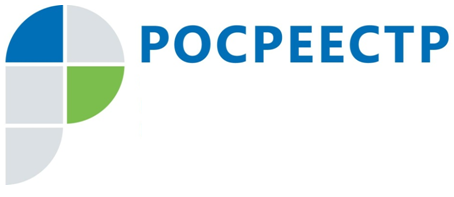 Управление Росреестра по Иркутской области: кто такой кадастровый инженер?Сегодня часто возникает необходимость при оформлении прав на недвижимость прибегнуть к услугам кадастрового инженера. Например, Вам предоставляют земельный участок в собственность, и его необходимо поставить на кадастровый учет. В этом вопросе не обойтись без кадастрового инженера – профессионала кадастровой деятельности. О том, кто такой кадастровый инженер и как выбрать грамотного специалиста, рассказали в Управлении Росреестра по Иркутской области.Кадастровый инженер – специалист, который оказывает услуги населению по проведению межевания земельного участка и составлению по его результатам межевого плана, а также составлению технического плана на помещения, здания, сооружения.Указанные кадастровые работы выполняются кадастровым инженером на основании договора подряда, заключенного с заказчиком.Кадастровый инженер обязательно должен быть членом саморегулируемой организации (СРО). От его квалификации зависит точность определения площади, правильность указания границ и координат поворотных точек, достоверность сведений, необходимых для осуществления кадастрового учета, своевременность выполнения кадастровых работ. С введением данной профессии появилась индивидуальная административная и уголовная ответственность за недостоверность сведений и ошибки в измерениях и документах.Выбрать компетентного специалиста можно с помощью специального сервиса на сайте Росреестра «Реестр кадастровых инженеров» в разделе «Сервисы», либо по ссылке: https://rosreestr.ru/wps/portal/ais_rki. В частности, здесь представлен один из основных показателей профессионализма и ответственности специалиста – количество отказов в осуществлении учетно-регистрационных действий, которые могут служить причиной для исключения из СРО. Здесь также можно узнать номер квалификационного аттестата конкретного инженера и наименование СРО, членом которого он является. Эта информация может пригодиться заказчику кадастровых работ и в том случае, если он не будет удовлетворен качеством их проведения, и возникнет необходимость обратиться в контролирующий орган – в СРО.Кадастровый инженер является важнейшим связующим звеном между заявителем и органом, осуществляющим государственный кадастровый учет и государственную регистрацию прав. От качества выполняемых кадастровых работ напрямую зависит качество предоставления государственных услуг на территории Иркутской области.По информации Управления Росреестра по Иркутской области